YES ! I support Chey Craik, People’s Party of Canada Candidate for Moose Jaw-Lake Centre-Lanigan and would like to buy a party membership. I am paying by cash, etransfer, or cheque: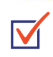  1 year $5       2 years $10        3 years $15      4 years $20         5 years $20By attaching payment, I certify that I meet these conditions of membership:I am a Canadian Citizen or Permanent Resident of Canada.I actively support the founding principles of the People’s Party of Canada.I am at least 14 years of age.I do not hold membership in another federal political party.My membership fees are paid from my own funds and no individual or organization will reimburse me.Applicant Signature: _____________________________I have made the cheque payable to “Moose Jaw-Lake Centre-Lanigan PPC Association”. Please mail checks and cash to Kim Robinson CFO 1132 Brown Street, Moose Jaw, SK S6H 2Z6Etransfer the fee to kimpossible@sasktel.net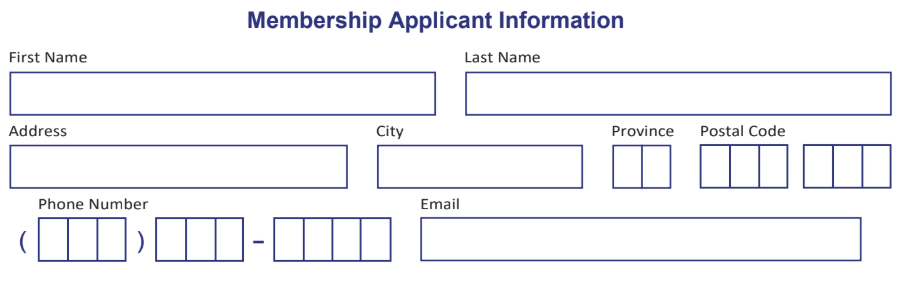 